Коммерческое предложение   Promedikal предлагает средства для дезинфекции и стерилизации, кожные антисептики, экспресс-тесты, хирургические инструменты, медицинское оборудование, на матрасники, уборочную технику, пакеты для утилизации медицинских отходов, перчатки, одноразовую одежду, простыни, пеленки, полотенца, упаковочные материалы для стерилизации, индикаторы», а также у нас вы можете приобрести все необходимые хозяйственные товары и расходные материалы для офиса, салона красоты, кафе, бара, ресторана, гостиницы, банка, стоматологии, городских и частных клиник, аптеки, дома и дачи.   Наши специалисты готовы ответить на ваши вопросы и помочь в подборе медицинского оборудования и любых медицинских расходных материалов.   В прайс–листе представлены все расходные материалы, а также индикаторы контроля дезсредств и стерилизации. Вся поставляемая продукция зарегистрирована и сертифицирована в Российской Федерации. Препараты, отсутствующие в прайс–листе, поставляются по вашей заявке.   Благодаря отлаженной системе поставок заказываемая продукция доставляется в любой регион РФ, предоставляем доставку по Москве и Московской области.   Мы внимательно отслеживаем получение полного комплекта методических и нормативных документов с каждой поставкой. Для постоянных покупателей предусмотрена система значительных скидок.Ниже приведем наши основные преимущества:Большой ассортимент продукцииНаличие редких товаров, в том числе эксклюзивныхУдобство оформления заказаКвалифицированные специалистыГибкая система скидокНаличие собственного, удобно расположенного складаПрофессиональное консультирование по продукцииПродажа сертифицированных, прошедших исследования препаратов от производителейИндивидуальный подход к каждому покупателюВозможность доставки продукции в любой город РоссииКультура оформления заказаРабота с индивидуальным менеджером при повторных заказахОперативность обработки заявок от покупателей.Со своей стороны, надеюсь, что наше общение вызовет интерес и позволит продолжить диалог о возможном сотрудничестве.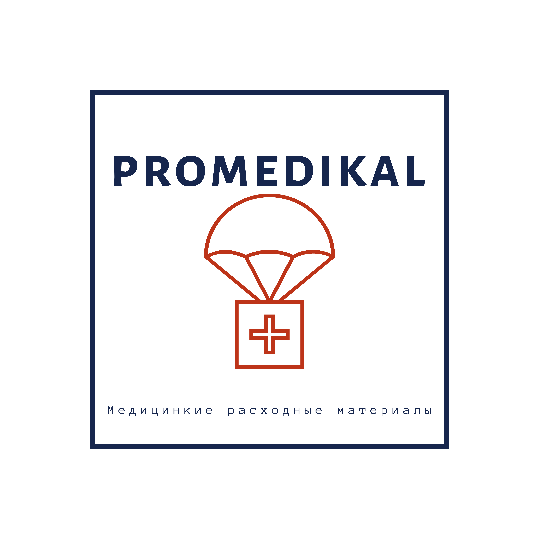 Индивидуальный предпринимательХодотаев Дмитрий Сергеевичг. Москва Дмитровское шоссе д. 33к1 ИНН 312733469088ОГРН 319312300013526